ANALISIS PENGARUH KEBIJAKAN UTANG, KEPUTUSAN INVESTASI, KEBIJAKAN DIVIDEN, DAN SALES TERHADAP NILAIPERUSAHAAN  PADA SEKTOR PERTAMBANGAN DANPERTANIAN YANG TERDAFTAR DI BURSA EFEKINDONESIA (BEI) PERIODE 2015-2017Oleh:Nama : Iqrobul SamandagaNIM : 29150577SkripsiDiajukan sebagai salah satu syaratUntuk memperoleh gelar Sarjana ManajemenProgram Studi ManajemenKonsentrasi Keuangan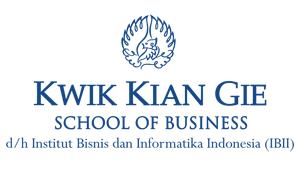 INSTITUT BISNIS dan INFORMATIKA KWIK KIAN GIEJAKARTAAPRIL 2019PENGESAHANANALISIS PENGARUH KEBIJAKAN UTANG, KEPUTUSAN INVESTASI, KEBIJAKAN DIVIDEN, DAN SALES TERHADAP NILAI PERUSAHAAN  PADA SEKTOR PERTAMBANGAN DAN PERTANIAN YANG TERDAFTAR DI BURSA EFEK INDONESIA (BEI) PERIODE 2015-2017Diajukan OlehNama : Iqrobul SamandagaNIM: 29150577Jakarta, 25 Januari 2019Disetujui Oleh :Pembimbing(Dr. Said Kelana Asnawi, M.M.)INSTITUT BISNIS dan INFORMATIKA KWIK KIAN GIEJAKARTA 2019